Направления и формы профориентационной работы в школе:Работа с учащимися:* комплекс профориентационных мероприятий в виде занятий и тренингов по планированию карьеры; * консультации по выбору профиля обучения (инд., групп.);* анкетирование; * организация и проведение экскурсий (в учебные заведения, на предприятия);* встречи с представителями предприятий, учебных заведений.Работа с родителями:* проведение родительских собраний, (общешкольных, классных); * лектории для родителей;* индивидуальные беседы педагогов с родителями школьников; * анкетирование родителей учащихся; привлечение родителей школьников для выступлений перед учащимися с беседами; * привлечение родителей учащихся для работы руководителями кружков, спортивных секций, художественных студий, ученических театров, общественных ученических организаций; * помощь родителей в организации профессиональных проб старшеклассников на предприятиях; * помощь родителей в организации временного трудоустройства учащихся в каникулярное время.Данные  центра  социально-профессионального  самоопределения75% старшеклассников испытывают серьезные затруднения в принятии решения о выборе пути продолжения образования и трудоустройства. 22 % -вообще не задумывались о своем профессиональном будущем.  24% - профиль дальнейшего обучения в старшей школе выбирают за компанию со своими сверстниками;18% -под влиянием таких факторов: где-то слышал; рассказали учителя, родители.            Принимать  решение  о  выборе  дальнейшего  образовательного  маршрута  без  профориентационной  подготовки –  всё  равно, что  путешествовать  без  карты  и  компаса.                                      Г.В. Резапкина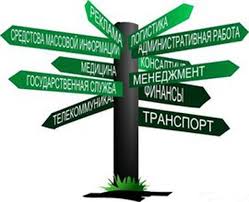 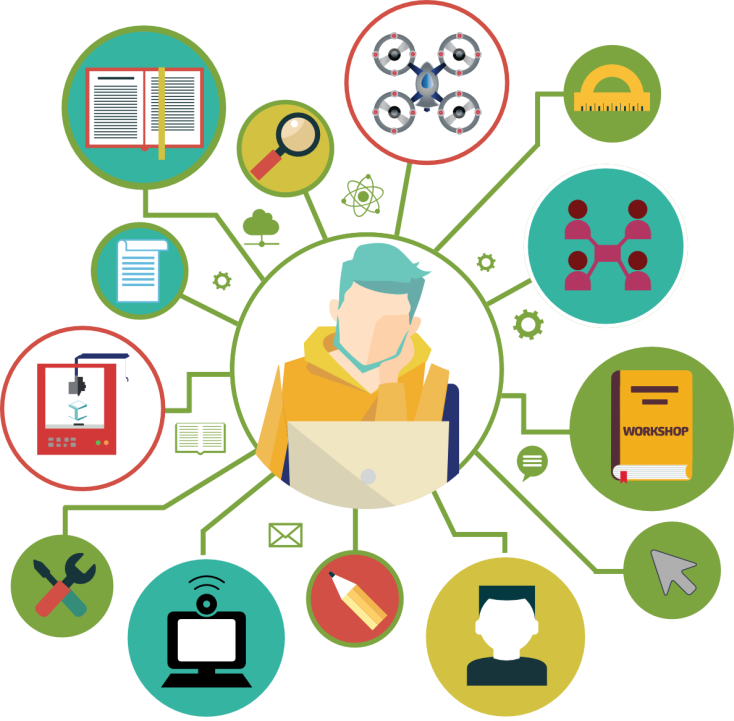 Профориентация - это научно обоснованная система социально-экономических, психолого-педагогических, медико-биологических и производственно-технических мер по оказанию молодёжи личностно-ориентированной помощи в выявлении и развитии способностей и склонностей, профессиональных и познавательных интересов в выборе профессии, а также формирование потребности и готовности к труду в условиях рынка.Цель профориентационной  работы  в  школе:● оказания профориентационной поддержки учащимся в процессе выбора профиля обучения и сферы будущей профессиональной деятельности. ● выработка у школьников сознательного отношения к труду, профессиональное самоопределение в условиях свободы выбора сферы деятельности в соответствии со своими возможностями, способностями и с учетом требований рынка труда.Задачи профориентационной  работы:■ получение данных о предпочтениях, склонностях и возможностях учащихся для разделения их по профилям обучения; ■ обеспечение широкого диапазона вариативности профильного обучения за счет комплексных и нетрадиционных форм и методов, применяемых на уроках, элективных курсов и в воспитательной работе; ■ дополнительная поддержка некоторых групп школьников, у которых легко спрогнозировать сложности трудоустройства – учащихся коррекционных классов и школ и др.; ■ выработка гибкой системы сотрудничества старшей ступени школы с учреждениями дополнительного и профессионального образования, а также с предприятиями города, региона.Принципы профориентационной  работы:► Систематичность и преемственность;► Дифференцированный и индивидуальный подход; ► Оптимальное сочетание массовых, групповых и индивидуальных форм; ► Взаимосвязь школы, семьи, профессиональных учебных заведений, центров профориентации молодежи, службы занятости, общественных молодежных организаций.Система профессиональной  ориентации  школьников:♦  Профессиональное просвещение;♦  Профессиональная диагностика;♦  Профессиональная консультация;♦  Профессиональный подбор;♦  Профессиональная адаптация.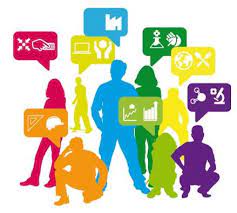 Этапы и содержание профориентационной работы в школе:1-4 классы●  формирование у младших школьников ценностного отношения к труду, понимание его роли в жизни человека и в обществе; ●  развитие интереса к учебно-познавательной деятельности, основанной на посильной практической включенности в различные ее виды, в том числе социальную, трудовую, игровую, исследовательскую.5-7 классы▪  развитие у школьников личностного смысла в приобретении познавательного опыта и интереса к профессиональной деятельности; ▪  представления о собственных интересах и возможностях (формирование образа “Я”); ▪  приобретение первоначального опыта в различных сферах социально-профессиональной практики: технике, искусстве, медицине, сельском хозяйстве, экономике и культуре.8-9 классы●  уточнение образовательного запроса в ходе факультативных занятий и других курсов по выбору; ●  групповое и индивидуальное консультирование с целью выявления и формирования адекватного принятия решения о выборе профиля обучения;●  формирование образовательного запроса, соответствующего интересам и способностям, ценностным ориентациям.10-11 классы▪  обучение действиям по самоподготовке и саморазвитию, формирование профессиональных качеств в избранном виде труда, коррекция профессиональных планов, оценка готовности к избранной деятельности.